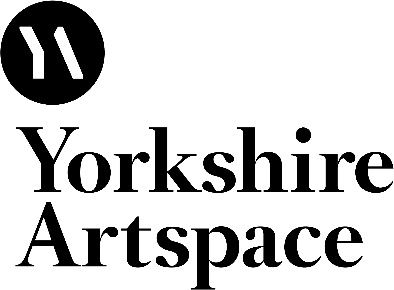 Starter Studio Application Pack: Silversmith & JewelleryTo foster new talent and support early career artists, Yorkshire Artspace runs two Starter Studio Programmes: one for Designer Silversmiths & Jewellers and one for Ceramicists.Designed to help ambitious and entrepreneurial artists at an early career stage to develop their skills and creative enterprises in a supportive environment, the programmes offer access to shared workspace and equipment, technical and mentor support, business advice and occasional commission and exhibition opportunities.The Starter Studio Programme for Silversmiths & Jewellers was established in January 2002. Delivered from a fully equipped silversmith workshop at the award winning Persistence Works Studios, over 80% of the silversmiths who have completed the programme have set up their own silversmith workshop.We are able to offer places to three new starters each year. Key Features of the 2 year programme include:•	24/7 access to shared fully equipped studio space•	Access to technical and mentor support•	Business advice and support•	Bursary to undertake online training via The Design Trust•	Exhibition and commission opportunities•	Cost £120 per month (inclusive of heat/power) plus 1 month bond repayable on leaving the programme•	Receive a 20% discount on regular studio rental for 2 years from completion of the programme (subject to studio availability)All mentors for the Programme are experienced, nationally known silversmiths and/or jewellers, including include Brett Payne, Chris Knight, Maria Hanson, Rebecca Joselyn, Coilin O’Dubhghaill and Jennie Gill.In 2014 our technical design expert and skills trainer Cameron Maxfield, who offers support to all our programme beneficiaries on a weekly basis, won the prestigious Marsh Heritage Skills Trainer Award. In 2013 we were also shortlisted for The Craft Skills Award; watch the film commissioned especially for the award, featuring Starters Colette Bishop and Zoe Watts, mentor Brett Payne and technical expert Cameron Maxfield."Having established and renowned silversmiths as our mentors has given us a better sense of direction. Because they share their knowledge and experience so openly, it has really helped with determining how to take the first and often frightening steps to setting up our own silversmithing businesses" Sarah Denny, Silversmith (and previous beneficiary of the programme)The Programme is sponsored by Sheffield Assay Office, who commissioned work by participants between 2004 -2014 to create the Little Gems collection. Little Gems was exhibited in full to over 10,000 visitors at the Goldsmiths Centre in London in 2015 and will be shown again in Museum Sheffield’s Metalwork Gallery in 2016. In 2014 the Sheffield Assay Office launched a new Award ‘Precious Little Gems’, the start of a new collection of fine silverware which will be shown as part of Sheffield’s Year of Making in 2016."I am extremely proud of what has been achieved over the last 9 years and delighted that the programme has contributed significantly to Sheffield's aim to remain the UK centre for innovative metalwork design and craftsmanship." Ashley Carson, Assay Master, Sheffield Assay OfficeHistorically renowned throughout the world as a centre of excellence for the cutlery industry, Sheffield still has a thriving infrastructure for the silversmithing sector and many established silversmiths have workshops either at Yorkshire Artspace or elsewhere in the city.2. Visual Documentation 					                            		            Please email up to 10 images contained within a PDF document to illustrate your work. Please ensure the document does not exceed 8MB.   Please ensure each image is clearly labelled as follows: name of work, year made, materials and techniques used and size. Please provide any relevant image credit.Relevant Achievements Please give a summary of relevant and recent achievements including educational qualifications, relevant work experience, workshops/projects attended, commissions, exhibitions and awards. Please continue on separate sheet if necessary.Ambitions & TargetsWhat are your long term ambitions and what do you hope to achieve during your time on the Starter Studio Programme? We will assess whether you are realistic with your ambitions. Please continue on a separate sheet if necessary.You and the ProgrammeHow will you use the Starter Studio Programme to achieve your ambitions and targets? We will assess whether we are able to give you the support you need. Please continue on separate sheet if necessary.RefereesPlease provide us with names and contact details of two referees. If you are a new graduate, one referee must be a former tutor.Equal Opportunities Form Please complete the attached Equal Opportunities form.We accept applications throughout the year. The application deadline is January 15th for the Starter Studio Programme commencing in the respective October.Please return the above information (points 1-7) and optional additional information (CV, publicity material, artist statement) to Rachael Dodd, Programme Manager rachael@artspace.org.uk or if you’re unable to email, return your application by post to Yorkshire Artspace, Persistence Works, 21 Brown Street, Sheffield, S1 2BS.We strongly recommend that you visit our facilities before submitting an application. The Starter Studio Open Day takes place during our annual Open Studios event in November and we advise applicants use the opportunity to explore our facilities, chat with studio holders and ask any questions.Please contact Rachael Dodd, Programme Manager at Yorkshire Artspace with any queries, on 0114 2130111 or rachael@artspace.org.ukContact DetailsContact DetailsNameAddressMobile No.Home Telephone No.EmailWebsitePlease provide a brief description of your work and ideas:(additional information may be provided on a separate sheet)Please provide a brief description of your work and ideas:(additional information may be provided on a separate sheet)1.2.